附件1南通大学宣讲会预约邮件模板企业名称：场地需求：（请选择教室容纳人数，100以内、200人、300人）宣讲时间：（9月15日-11月20日，下午14：00开始，晚上18：30开始，非工作日原则上不安排宣讲会）。岗位需求表：请填写附件2企业招聘简章：（如有请以附件方式发送）其他要求请另外备注：如 横幅：横幅具体内容                                   请企业按照标准制作和悬挂横幅：宽50cm，长800cm，横幅两端增加硬管维持横幅平整两侧固定用绳至少预留150cm宣讲时间、地点要明确悬挂要求平整，不下垂 参照图如下企业联系人：xxx                                                         联系方式：xxxxxxxx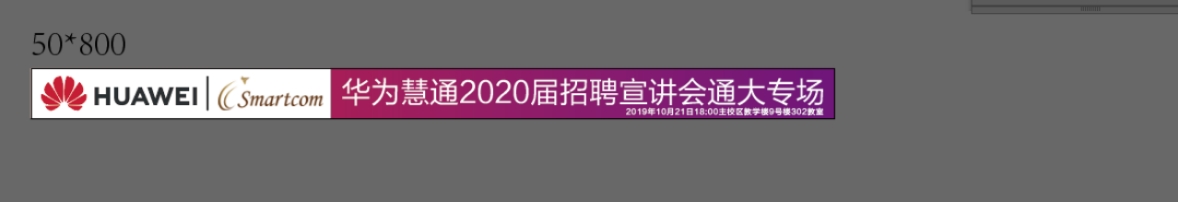 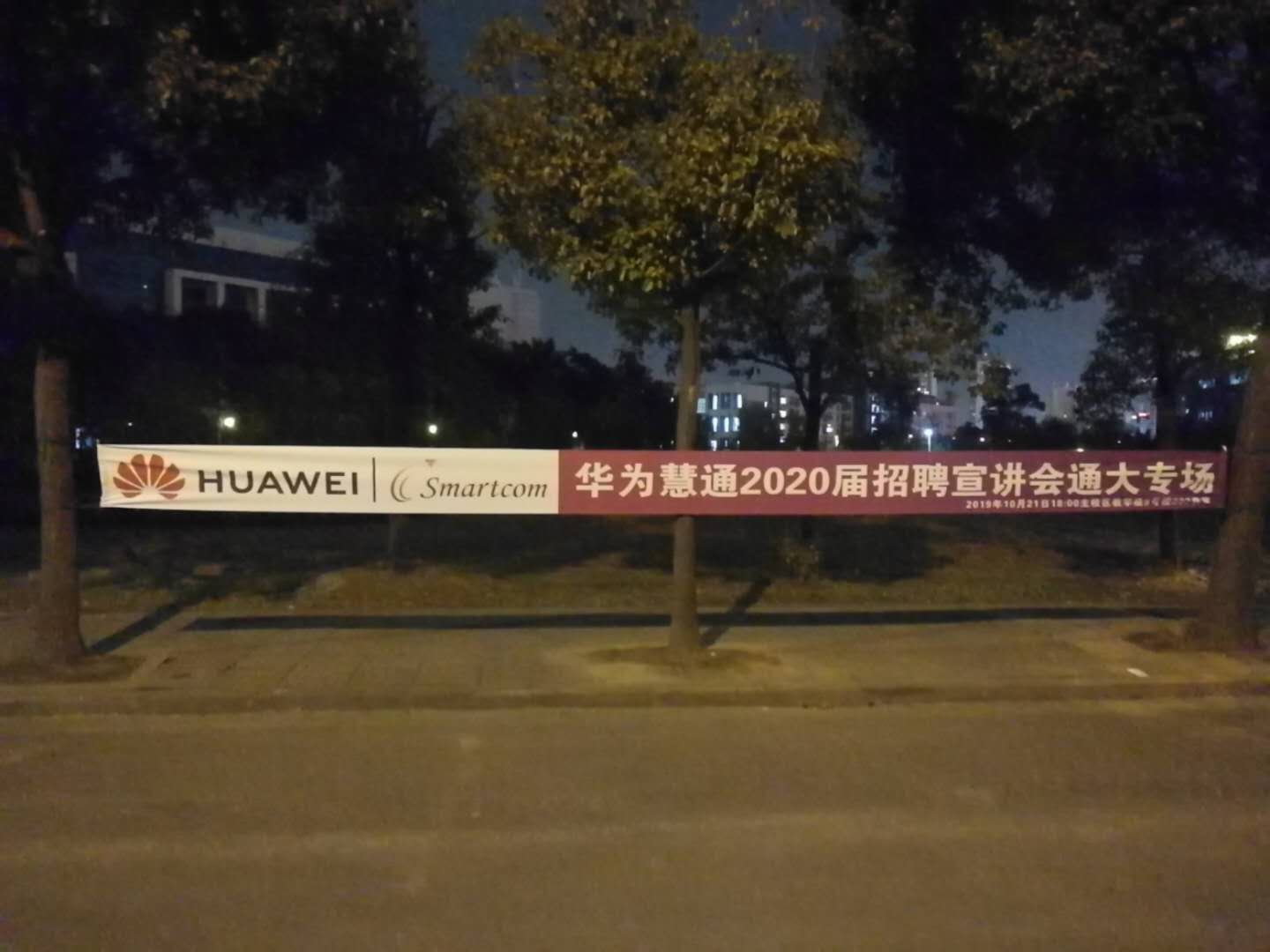 以上内容请以邮件方式发送至邮箱jcyzx@ntu.edu.cn。